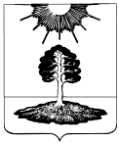 ДУМА закрытого административно-территориальногообразования Солнечный Тверской областиПЯТЫЙ СОЗЫВРЕШЕНИЕО ВНЕСЕНИИ ИЗМЕНЕНИЙ В БЮДЖЕТ ЗАТО СОЛНЕЧНЫЙ ТВЕРСКОЙ ОБЛАСТИНА 2017 ГОД И ПЛАНОВЫЙ ПЕРИОД 2018 И 2019 ГОДОВВ соответствии с Уставом ЗАТО Солнечный, Бюджетным кодексом Российской Федерации, Законом Тверской области «Об областном бюджете Тверской области на 2017 год и плановый период 2018 и 2019 годов» Дума ЗАТО СолнечныйРЕШИЛА:Статья 1. Внести в Решение Думы ЗАТО Солнечный от 22.12.2016 № 49-5 «О бюджете ЗАТО Солнечный на 2017 год и плановый период 2018 и 2019 годов» следующие изменения:В статье 1:а) пункт 1 изложить в следующей редакции:«Утвердить основные характеристики бюджета ЗАТО Солнечный Тверской области (далее – местный бюджет) на 2017 год:1) общий объем доходов бюджета в сумме 110 072 501,18 руб.;2) общий объем расходов бюджета в сумме 120 025 291,18 руб.;3) дефицит бюджета в сумме 9 952 790,00 руб.».б) в пункте 3 слова «в сумме 91 394 700,0 руб.» заменить словами «-в сумме 93 459 000,0 руб.».Приложение 1 «Источники финансирования дефицита бюджета ЗАТО Солнечный на 2017 год и плановый период 2018 и 2019 годов» изложить в новой редакции согласно приложению 1 к настоящему решению.Приложение 5 «Прогнозируемые доходы бюджета ЗАТО Солнечный по группам, подгруппам, статьям, подстатьям и элементам доходов классификации доходов бюджетов субъектов Российской Федерации на 2017 год» изложить в новой редакции согласно приложению 2 к настоящему решению.Приложение 7 «Распределение бюджетных ассигнований бюджета ЗАТО Солнечный по разделам и подразделам классификации бюджета на 2017 год» изложить в новой редакции согласно приложению 3 к настоящему решению.Приложение 9 «Ведомственная структура расходов бюджета ЗАТО Солнечный на 2017 год» изложить в новой редакции согласно приложению 4 к настоящему решению.Приложение 11 «Распределение бюджетных ассигнований бюджета ЗАТО Солнечный по разделам и подразделам, целевым статьям и группам видам расходов классификации расходов бюджета на 2017 год» изложить в новой редакции согласно приложению 5 к настоящему решению.Приложение 13 «Распределение бюджетных ассигнований на реализацию муниципальных программ и непрограммным направлениям по главным распорядителям средств местного бюджета на 2017 год и плановый период 2018 и 2019 годов» изложить в новой редакции согласно приложению 6 к настоящему решению.В статью 7 внести следующие изменения:а) в преамбуле слова «в 2017 году в сумме 22 611 700,0 руб.» заменить словами «в 2017 году в сумме 22 611 700,0 руб.»;б) в пункте 1 слова «в 2017 году в сумме 259 700,0 руб.» заменить словами «в 2017 году в сумме 291 500,0 руб.»;в) пункт 5 изложить в новой редакции: «на обеспечение государственных гарантий реализации прав на получение общедоступного и бесплатного дошкольного образования в муниципальных дошкольных образовательных организациях Тверской области в 2017 году и плановом периоде 2018 и 2019 годов в сумме 3 642 600,0 руб., в том числе заработная плата с начислениями и компенсационными выплатами в сумме 3 585 600,0 руб., расходы на обеспечение образовательного процесса в сумме 57 000,0 руб.»;г) пункт 8 изложить в новой редакции: «на обеспечение государственных гарантий реализации прав на получение общедоступного и бесплатного дошкольного, начального общего, основного общего, среднего общего образования в муниципальных общеобразовательных, обеспечение дополнительного образования в муниципальных общеобразовательных организациях Тверской области в 2017 году и плановом периоде 2018 и 2019 годов в сумме 10 118 600,0 руб., в том числе заработная плата с начислениями и компенсационными выплатами в сумме 9 750 600,0 руб., расходы на обеспечение образовательного процесса в сумме 368 000,00 руб.»;д) дополнить строками следующего содержания:17) на поддержку отрасли культуры (в части комплектования книжных фондов муниципальных общедоступных библиотек) в сумме 33 000,0 руб.;18) на укрепление материально-технической базы муниципальных спортивных школ в сумме 300 000,0 руб.;19) на повышение заработной платы педагогическим работникам муниципальных организаций дополнительного образования в сумме 745 500,0 руб.;20) на повышение заработной платы работникам муниципальных учреждений культуры Тверской области в сумме 26 800,0 руб.;21) на реализацию мероприятий по обращениям, поступающим к депутатам Законодательного Собрания Тверской области в сумме 34 000,0 руб.Статья 2. Настоящее решение вступает в силу со дня принятия и распространяется на правоотношения, возникшие с 01.01.2017 года.Статья 3. Контроль за выполнением данного Решения возложить на постоянную комиссию Думы по вопросам бюджета и налогов.Глава ЗАТО Солнечный                                                                                   Е.А. Гаголина11.10.2017ЗАТО Солнечный№ 65-5